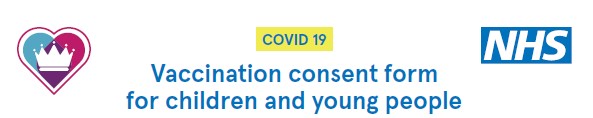 The COVID-19 vaccine is being offered to your child.  Your child will receive their first COVID-19 vaccine and you may be notified about the second dose later.  Further information can be found on the DfE website: https://www.gov.uk/government/publications/covid-19-vaccination-resources-for-children-and-young-people Please discuss the vaccination with your child, then complete this form and return to the school reception by: Friday 11 February.Information about the vaccinations will be put on your child’s health records.Ask ALL patients ALL questions below and tick if any apply EXCLUSION CHECKLIST – tick any that applyHas your child tested positive for COVID-19 in the last 12 weeks (by a lateral flow test or a PCR test)? If so, please provide the date on which your child tested positive: ________________________________________________________________Has the individual experienced major venous and/or arterial thrombosis occurring with thrombocytopenia following vaccination with any COVID-19 vaccine?Has the individual had any vaccination in the last 7 days?Is the individual currently unwell with fever?Does the individual have an allergy to any medications?Has the individual ever had an anaphylactic reaction?Does the individual take any regular mediation if so what? Please list:____________________________________________Does the individual have a history of heparin-induced thrombocytopenia and thrombosis (HITT or HIT type 2)?Does the individual have a history of capillary leak syndrome?None of the aboveCAUTION CHECKLIST – tick any that applyHas the individual indicated they are, or could be pregnant?Has the individual informed you they are currently or have been in a trial of a potential coronavirus vaccine?Is the individual taking anticoagulant medication, or do they have a bleeding disorder?Does the individual currently have any symptoms of Covid-19 infection?None of the aboveConsent for COVID-19 vaccination (please complete one box only)Is after discussion, you and your child decide that you do not want them to have the vaccine, it would be helpful if you would give the reasons for this on the back of this formAsk for the What to expect after your COVI0-19 vaccination leaflet at www.gov.uk/government/publications/covid-19-vaccination-resources-for-children-and-young-people. It will tell you about the side effects and how to report them to the Yellowcard scheme at Yellowcard.mhra.gov.ukChilds full name (first name and surname):Date of birth:Home address:Daytime contact telephone number for parent/carer:NHS number (if known):Ethnicity:School (if relevant):Year group/class:GP name and address:GP name and address:I want my child to receive the COVID-19 vaccinationI do not want my child to receive the COVID-19 vaccinationName:Name:Parent/Guardian Signature:Parent/Guardian Signature:Date:Date:OFFICE USE ONLYOFFICE USE ONLYOFFICE USE ONLYOFFICE USE ONLYOFFICE USE ONLYOFFICE USE ONLYOFFICE USE ONLYDate of COVID-19VaccinationDate of COVID-19VaccinationSite of injection(please circle)Site of injection(please circle)Batch number/expiry dateImmuniser(please print)Where administered(hub, PCN, GP etc)First:L ArmR ArmSecond:L ArmR Arm